DEPARTMENT OF TRAINING AND PLACEMENT(Students detail pursuing for Higher Study)Compiled by:FPC (Remark)									Concerned (HOD)Concerned TPO (Remark)Submitted toOffice ofHead, Department of Training and Placement,SLIET, LongowalEmail id: tnpoffice16@gmail.comPhone No. 01672-253133 & 134                                  ANNEXURE-3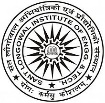 SANT LONGOWAL INSTITUTE OF ENGINEERING & TECHNOLOGY (Deemed to be University u/s 3 of the UGC Act, 1956)(Centrally Funded Technical Institution, Established by: MHRD, Govt. of India)LONGOWAL -148106, DISTT. SANGRUR, PUNJAB, INDIANAME OF ALUMNI (Student)BATCH TRADE/ REGN. NO. & DURATION OF STUDY IN SLIETMOBILE NO.EMAIL-IDNAME OF PRESENT UNIVERSITY/ INSTITUTE/ COLLEGE (with address)HAVE YOU QUALIFIED GATE / CSIR / UGC / NET / SETCAT / XAT/ SANP/ GMAT / GREIELTS / PTE / TOEFL GATE / CSIR / UGC / NET / SETCAT / XAT/ SANP/ GMAT / GREIELTS / PTE / TOEFL 